ТЕСТЫПрактический раунд1. Карта глубин озера в изобатах (5 б)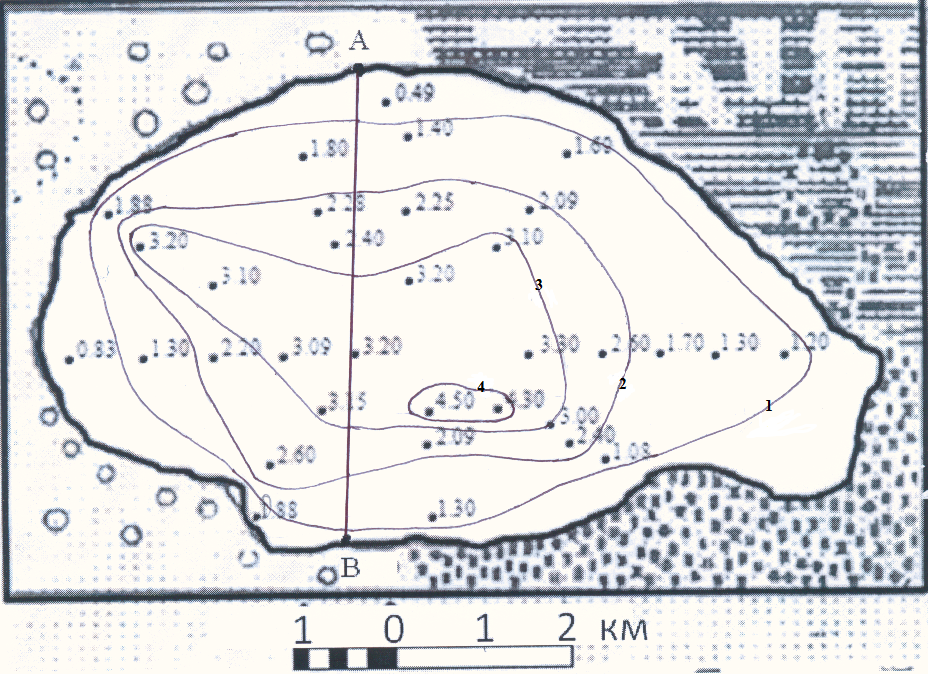 2. Профиль озера по линии А – В (5 б)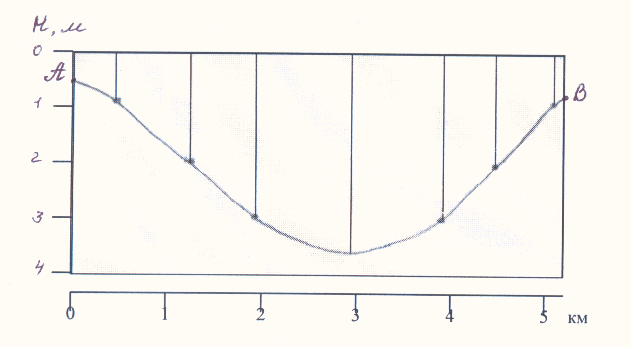 3. Площадь определяется путем разбивки контура озера на правильные геометрические фигуры (например, квадраты) и суммирования их площадей. Площадь озера 34,5 км2. допускается ответ 33,5 – 35,5 км2. (5 б)4. Наибольшая длина озера это расстояние между самыми отдаленными друг от друга точками береговой линии. Ответ: . Допускается ответ 9-. (5 б)Задания:    50 балловТЕСТЫ: 30 балловПрактический раунд 20 балловВсего:  100 балловМИНИСТЕРСТВО ОБРАЗОВАНИЯ И НАУКИКРАСНОДАРСКОГО КРАЯГосударственное бюджетное образовательное учреждение дополнительного образования детей «Центр дополнительного образования для детей». Краснодар, ул. Красная, 76тел.259-84-01 E-mail:cdodd@mail.ruМуниципальный этап всероссийской олимпиады школьников по географии2013-2014 учебный год8 класс, ответыСоставители:                                         Председатель ПМК канд. геогр. наук, доцент КубГУ Филобок А.А.,              канд. геогр. наук, доцент КубГУ          Бекух З.А. №Правильный ответБаллыЗадание 1Ответ: Земля сплюснута у полюсов (2 б), а это значит, что длина градусов меридиана должна постепенно возрастать от экватора к полюсам (2 б) и, следовательно, расстояние в 45 градусов от экватора до Краснодара меньше расстояния в 45 градусов от Краснодара до северного полюса (4 б). Длина градуса меридиана на широтах от 1 до 10 градусов составляет в среднем 110,6 км (1 б), а на широтах 80-90 градусов – уже 111,6 км (1 б), то есть больше на целый километр .10 баллов: если указана сплюснутость у полюсов 2 балла, указано возрастание длины градуса меридиана от экватора к полюсам 2 балла, названы числовые значения по 1 баллу, дан верный ответ без объяснений 4 баллаЗадание 21- тропические пустыни; 2-саванны и редколесья; 3- влажные экваториальные леса; 4- субтропические леса и кустарники.10 баллов (по 2,5 балла за каждый правильный ответ)Задание  3Южная Европа расположена в пределах субтропического средиземноморского типа климата (1 б). Это единственный климатический пояс, где осадки в виде дождей выпадают зимой. Реки здесь имеют преимущественно дождевое питание (3 б),  характеризуются зимним половодьем (3 б)  и разливаются в декабре-январе (3 б)10 баллов (по 3 балла за указание типа питания реки, ее режима и времени половодья, 1 балл - если указан тип климата)Задание 4Северный и Южный полюсы – две условные точки, в которых ось вращения Земли пересекает ее поверхность. Климат в районе двух полюсов сильно различается, т.к. Южный полюс находится на континенте (2 б), а Северный на дне океана (2 б). В Арктике вода имеет температуру около минус 1,50С (поскольку она соленая, точка замерзания ниже нуля) (2 б), и тепло от нее сквозь лед поступает в воздух (2 б). В Антарктиде только лед, и его температура на десятки градусов ниже нуля (2 б). 10 баллов (по 2 балла за каждое объяснение)Задание 5В экваториальных странах (5 б) температура круглый год держится около +27 градусов, суточные и годовые колебания температуры незначительны, грозы бывают в течение всего года, облачность постоянна. При этих условиях погода одного дня похожа на погоду любого другого дня года (5 б). Таким образом в экваториальной полосе понятия «погода» и «климат» сближаются.10 баллов (5 баллов - если назван климатический пояс, 5 баллов - указаны его характеристики)№ вопросаОтветБалл11122131-А; 2-Б; 3-Б; 4-Б; 5-В.1 (по 0,2 за каждый правильный ответ)41151161172, 3, 4, 6, 8, 91 (по 0,1 за каждый правильный ответ + 0,4 за полное совпадение ответов)8319г11011112112211341142115311611171118211911202121А5, Б3, В1, Г2, Д41 балл (по 0,2 за каждый правильный ответ)221В, 2Г, 3Б, 4Д, 5А1 балл (по 0,2 за каждый правильный ответ)231в, 2г, 3а, 4б1 балл (по 0,25 за каждый правильный ответ)2441254126412741283129413031